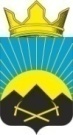 Российская ФедерацияРостовская область, Тацинский районМуниципальное образование «Углегорское селькое поселение»Администрация  Углегорского сельского поселенияПОСТАНОВЛЕНИЕ«11 » марта 2024 года                                  № 40                                   п.УглегорскийОб утверждении отчета о реализациимуниципальной программы Углегорского сельского поселения «Обеспечение устойчивого сокращениянепригодного для проживания жилищногофонда  Углегорского сельского поселения» за 2023 год      В соответствии с постановлением Администрации Углегорского сельского поселения от 18.07.2018 года № 96 «Об утверждении Порядка разработки, реализации и оценки эффективности муниципальных программ Углегорского сельского поселения», постановлением Администрации Углегорского сельского поселения   от 18.07.2018 года № 96.1 «Об утверждении Методических рекомендаций по разработке и реализации муниципальных  программ Углегорского сельского поселения»           Администрация Углегорского сельского поселения                                            п о с т а н о в л я е т:1. Утвердить отчет о реализации муниципальной программы Углегорского сельского поселения «Обеспечение устойчивого сокращения непригодного для проживания жилищного фонда  Углегорского сельского поселения  » за 2023 год, согласно приложению 1 к настоящему постановлению.2. Настоящее постановление вступает в силу с момента его обнародования.3. Контроль за выполнением постановления оставляю за собой.Глава  Администрации Углегорского сельского поселения:                             К.В.Ермакова                                                                                                                                     Приложение № 1                                                                                                  к постановлению Администрации Углегорского сельского поселенияот 11.03.2024г. № 40                                                                       ОТЧЕТо реализации муниципальной программы Углегорского сельского поселения «Обеспечение устойчивого сокращения непригодного для проживания жилищного фонда  Углегорского сельского поселения» за 2023 годРаздел 1. Конкретные результаты реализации муниципальной программы,  достигнутые за отчетный 2023 год            По состоянию на 01.01.2017 г. в Углегорском сельском поселении признаны аварийными один жилой дом общей 156,7 площадью кв.м. Из данных домов требуется расселить одно помещение общей площадью 156,7 кв.м.   В многоквартирном доме зарегистрировано 10 семей 19 (человек). В доме признанным аварийным расположены муниципальные помещения. Одной из основных целей развития страны, установленной Указом Президента Российской Федерации от 07.05.2018 N 204 "О национальных целях и стратегических задачах развития Российской Федерации на период до 2024 года", является повышение уровня жизни граждан, создание комфортных условий для их проживания. Реализация стратегической задачи по обеспечению устойчивого сокращения непригодного для проживания жилищного фонда позволит осуществить переселение граждан из многоквартирных домов, признанных в установленном порядке аварийными и подлежащими сносу или реконструкции с 01.01.2012 по 01.01.2017.   В целях создания условий для  комплексного решения проблем и повышения удовлетворенности населения поселения по улучшению внешнего облика поселения, и освобождение земельных участков для постройки новых объектов сельской инфраструктуры что позволит сократить объемы аварийного жилищного фонда, что не только улучшит внешний облик поселения, но и освободит земельные участки для постройки новых объектов сельской инфраструктуры на территории муниципального образования «Углегорское сельское поселение» в рамках реализации муниципальной программы Углегорского сельского поселения «Обеспечение устойчивого сокращения непригодного для проживания жилищного фонда  Углегорского сельского поселения», утвержденной постановлением администрации Углегорского сельского поселения от 28 декабря 2020 года № 126 «Об утверждении муниципальной программы Углегорского сельского поселения «Обеспечение устойчивого сокращения непригодного для проживания жилищного фонда  Углегорского сельского поселения»» (с изменениями и дополнениями), ответственным исполнителем и участниками муниципальной программы в 2023 году Раздел 2. Результаты реализации основных мероприятий, а также сведения о достижении контрольных событий  муниципальной программы      Достижению результатов в 2023 году способствовала реализация ответственным исполнителем и участниками муниципальной программы основных мероприятий .      Основной целью Программы является  создание безопасных и благоприятных условий проживания граждан путем устойчивого сокращения непригодного для проживания жилищного фонда. предусматривается решение задачи по переселению граждан из многоквартирных домов, признанных в установленном порядке аварийными и подлежащими сносу или реконструкции с 01.01.2012 по 01.01.2017.для создание комфортной среды проживания на территории муниципального образования «Углегорское сельское поселение». В 2023году все жители многоквартирного аварийного дома по адресу:п.Углегорский пер.Матросова,11 расселены.              В рамках программы «Обеспечение устойчивого сокращения непригодного для проживания жилищного фонда  Углегорского сельского поселения» предусмотрена подпрограмма «Переселение граждан из многоквартирного жилищного фонда, признанного непригодным для проживания, аварийным, подлежащим сносу или реконструкции» и  реализация трех основных мероприятий:   Основное мероприятие 1. «Расходы на обеспечение мероприятий по переселению граждан многоквартирного жилищного фонда, признанного непригодным для проживания, аварийным, подлежащим сносу или реконструкции »;  В рамках основного мероприятия 1. «Расходы на обеспечение мероприятий по переселению граждан многоквартирного жилищного фонда, признанного непригодным для проживания, аварийным, подлежащим сносу или реконструкции»; на переселение граждан запланировано  1 415,5 тыс. руб.   Основное мероприятие 2. «Расходы на техническую инвентаризацию объектов недвижимого имущества»; В рамках основного мероприятия «Расходы на техническую инвентаризацию объектов недвижимого имущества » расходов в 2023году не предусмотрено.   Основное мероприятие 3. «Расходы на оплату жилищно-коммунальных услуг за жилые помещения находящиеся в собственности Углегорского сельского поселения»;В рамках основного мероприятия 3. «Расходы на оплату жилищно-коммунальных услуг за жилые помещения находящиеся в собственности Углегорского сельского поселения» расходов в 2023году не предусмотрено.    Сведения о выполнении основных мероприятий,  а также контрольных событий муниципальной программы приведены в таблице № 1 к отчету о реализации муниципальной программы.Раздел 3.  Анализ факторов, повлиявших на ход реализации муниципальной программы.  Основные факторы, повлиявшие на ход реализации муниципальной программы, не выявлены.Раздел 4. Сведения об использовании бюджетных ассигнований и не бюджетных средств на реализацию муниципальной программыОбъем   запланированных  расходов   на  реализацию муниципальной программы  на 2023 год составил 1 415,5тыс. рублей, в том числе по источникам  финансирования:       местный бюджет – 0,0 тыс. рублей;     безвозмездные     поступления     из      областного  бюджета –1 344,7 тыс. рублей;     безвозмездные     поступления     из     местного  бюджета  -      70,8 тыс. рублей;     внебюджетные источники – 0,0 тыс. рублей.   План ассигнований в соответствии с решением Собрания депутатов Углегорского сельского поселения Тацинского района № 108 от 27.12.2023 года «О внесении изменений в решение Собрания депутатов Углегорского сельского поселения Тацинского района от 26.12.2022 года №75 «О бюджете Углегорского сельского поселения Тацинского района на 2023 год и на плановый период 2024  и 2025 годов» составил 1 415,5 тыс. рублей. В соответствии со сводной бюджетной росписью – 1 415,5  тыс. рубле, в том числе по источникам финансирования:местный бюджет –70,8 тыс. рублей;областной бюджет – 1 344,7 тыс. рублей; районный бюджет –      0,0 тыс. рублей поступления из федерального бюджета – 0 тыс. рублей.Исполнение расходов по муниципальной программе составило 1 415,5 тыс. рублей, в том числе по источникам финансирования:местный бюджет – 70,8 тыс. рублей;поступления из федерального бюджета – 0,0 тыс. рублей;областной бюджет – 1 344,7 тыс. рублей;районный бюджет –       0,0 тыс. рублейвнебюджетные источники – 0 тыс. рублей.   Сведения об использовании бюджетных ассигнований  и внебюджетных средств на реализацию муниципальной  программы Углегорского сельского поселения «Обеспечение устойчивого сокращения непригодного для проживания жилищного фонда  Углегорского сельского поселения » за  2023 г. приведены в приложении № 2 к отчету о реализации муниципальной программы.Раздел 5. Сведения о достижении значений показателеймуниципальной программы за 2023 годМуниципальной программой предусмотрено 3 показателя,  фактические значения которых соответствуют плановым.   Сведения о достижении значений показателей муниципальной программы Углегорского сельского поселения «Обеспечение устойчивого сокращения непригодного для проживания жилищного фонда  Углегорского сельского поселения» за 2023г. приведены в приложении № 3 к отчету о реализации муниципальной программы.Раздел 6. Результаты оценки эффективности реализации муниципальной программы  Эффективность муниципальной программы определяется на основании степени выполнения целевых показателей, основных мероприятий и оценки бюджетной эффективности муниципальной программы.   1. Степень достижения целевых показателей муниципальной программы осуществляется путем сопоставления фактически достигнутых в отчетном году значений показателей муниципальной программы и их плановых значений.    Эффективность хода реализации целевых показателей составила:целевого показателя 1 равна 1;целевого показателя 2 равна 1;целевого показателя 3 равна 1;        Суммарная оценка степени достижения целевых показателей муниципальной программы составляет 1.    Таким образом, по степени достижения целевых показателей уровень эффективности реализации муниципальной программы высокий.    2. Степень реализации основных мероприятий, финансируемых за счет всех источников финансирования, оценивается как доля основных мероприятий, выполненных в полном объеме.   В 2023 году из 3 основных мероприятий муниципальной программы в полном объеме исполнено 3.    Таким образом, степень реализации основных мероприятий составляет 1 (3/3), что характеризует высокий уровень эффективности реализации муниципальной программы по степени реализации основных мероприятий.    3. Бюджетная эффективность реализации муниципальной программы рассчитывается в несколько этапов.  Степень реализации основных мероприятий, финансируемых за счет средств местного бюджета, областного и районного бюджетов  безвозмездных поступлений в местный бюджет, оценивается как доля мероприятий, выполненных в полном объеме.Степень реализации основных мероприятий, муниципальной программы составляет 1,0 (3/3).Степень соответствия запланированному уровню расходов за счет средств местного бюджета, безвозмездных поступлений в местный бюджет оценивается как отношение фактически произведенных в отчетном году бюджетных расходов на реализацию муниципальной программы к их плановым значениям.Степень соответствия запланированному уровню расходов:1 415,5 тыс. рублей / 1 415,5 тыс. рублей = 1,03.3. Эффективность использования средств местного бюджета рассчитывается как отношение степени реализации мероприятий к степени соответствия запланированному уровню расходов.Эффективность использования финансовых ресурсов на реализацию программы: 1 415,5/1 415,5 = 1, в связи с чем бюджетная эффективность реализации программы является высокой.Уровень реализации муниципальной программы в целом:1,0 Х 0,5 + 1 Х 0,3 + 1 Х 0,2 = 1,0, в связи с чем уровень реализации муниципальной программы в 2023 году является высоким.Результаты оценки бюджетной эффективности приведены в приложениях №4-№8 к отчету о реализации муниципальной программы.Раздел 7. Предложения по дальнейшей реализации муниципальной программы   Бюджетная эффективность реализации муниципальной программы 
в 2023 году характеризуется оптимальным соотношением достигнутых в ходе реализации основных мероприятий муниципальной программы результатов и связанных с их реализацией затрат.    По итогам 2023 года объемы ассигнований, предусмотренные на реализацию муниципальной программы, соответствуют объемам ассигнований бюджета поселения.    Важным значением для успешной реализации муниципальной программы «Обеспечение устойчивого сокращения непригодного для проживания жилищного фонда  Углегорского сельского поселения» является 100% выполнение всех запланированных мероприятий и достижение плановых значений показателей, а также проведение оценки эффективности реализации муниципальной программы, для своевременного выявления негативных факторов, влияющих на показатели эффективности программы.          Для достижения ожидаемых результатов реализации муниципальной программы необходима ее дальнейшая реализация. В 2024 году не выделены денежные средства на реализацию данной программы.    Решением Собрания депутатов Углегорского сельского поселения от 27.12.2023 № 107 «О бюджете Углегорского сельского поселения Тацинского района на 2024 год и на плановый период 2025 и 2026 годов» не утверждены плановые ассигнования на реализацию основных мероприятий муниципальной программы в 2024-2026 годах.  Для достижения ожидаемых результатов муниципальной программы необходимо ее дальнейшая реализация.Приложение №1 СВЕДЕНИЯо выполнении основных мероприятий подпрограмм, а также контрольных событий муниципальной программы за 2023 г.Приложение № 2Сведенияоб использовании бюджетных ассигнований  и внебюджетных средств на реализацию муниципальной  программы Углегорского сельского поселения «Обеспечение устойчивого сокращения непригодного для проживания жилищного фонда  Углегорского сельского поселения»  за  2023 г.Приложение 3Сведенияо достижении значений показателей муниципальной программы Углегорского сельского поселения«Обеспечение устойчивого сокращения непригодного для проживания жилищного фонда  Углегорского сельского поселения»    за 2023 г.Приложение №4ИНФОРМАЦИЯо возникновении экономии бюджетных ассигнований на реализацию основных мероприятий , приоритетных основных мероприятий,
мероприятий ведомственных целевых программ  муниципальной программы, в том числе в результатепроведения закупок, при условии его исполнения в полном объеме в отчетном 2023 году Приложение №6ИНФОРМАЦИЯо расходах за счет средств, полученных от предпринимательской и иной приносящей доход деятельности, муниципальных бюджетных и автономных учреждений Углегорского сельского поселения в отчетном 2023 году   ( тыс. руб.)                                                                                                                                                                                                                            Приложение №7Информацияоб основных мероприятиях, финансируемых за счет средств местного бюджета, безвозмездных поступлений в местный бюджет, выполненных в полном объеме  Приложение №8Информация об основных мероприятиях, финансируемых за счет всех источников финансирования, выполненных в полном объеме№ п/пНомер и наименованиеОтветственный 
 исполнитель, соисполнитель, участник  
(должность/ ФИО)Плановый срок окончания реализацииФактический срокФактический срокРезультатыРезультатыПричины не реализации/ реализации не в полном объеме№ п/пНомер и наименованиеОтветственный 
 исполнитель, соисполнитель, участник  
(должность/ ФИО)Плановый срок окончания реализацииначала реализацииокончания реализациизапланированныедостигнутыеПричины не реализации/ реализации не в полном объеме1234567891Программа 1. «Обеспечение устойчивого сокращения непригодного для проживания жилищного фонда  Углегорского сельского поселения»Программа 1. «Обеспечение устойчивого сокращения непригодного для проживания жилищного фонда  Углегорского сельского поселения»Программа 1. «Обеспечение устойчивого сокращения непригодного для проживания жилищного фонда  Углегорского сельского поселения»Программа 1. «Обеспечение устойчивого сокращения непригодного для проживания жилищного фонда  Углегорского сельского поселения»Программа 1. «Обеспечение устойчивого сокращения непригодного для проживания жилищного фонда  Углегорского сельского поселения»Программа 1. «Обеспечение устойчивого сокращения непригодного для проживания жилищного фонда  Углегорского сельского поселения»Программа 1. «Обеспечение устойчивого сокращения непригодного для проживания жилищного фонда  Углегорского сельского поселения»Программа 1. «Обеспечение устойчивого сокращения непригодного для проживания жилищного фонда  Углегорского сельского поселения»1Основное мероприятие 1.1. Р       Расходы на обеспечение мероприятий по      переселению граждан многоквартирного  жилищного фонда, признанного непригодным для проживания, аварийным, подлежащим сносу или реконструкции Администрация Углегорского сельского поселения 31.12.202301.01.202331.12.2023Переселение граждан из жилых помещений, находящихся в аварийном многоквартирном доме в благоустроенные жилые помещения.Площадь аварийного многоквартирного дома пер.Матросова,11 (количество квадратных метров), жители которых расселены в результате выполнения программы – 156,7 кв.м-число переселенных жителей в результате выполнения программы-(территория магазина РАЙПО).Площадь аварийного многоквартирного дома (количество квадратных метров), жители которых расселены в результате выполнения программы – 156,7 кв.м-число переселенных жителей в результате выполнения программы-территория  магазина РАЙПО.-2Основное мероприятие 1.2.Ра   Расходы на техническую инвентаризацию оо  объектов недвижимого имуществаАдминистрация Углегорского сельского поселения 31.12.202301.01.202331.12.2023создание безопасной и комфортной среды обитания и жизнедеятельности человека.создание безопасных и благоприятных условий проживания граждан-3Основное мероприятие 1.3.Ра     Расходы на оплату жилищно-коммуна-Л   льных услуг за жилые помещения находя щи щиеся в собственности Углегорского сель  ьск ского поселения»Администрация Углегорского сельского поселения 31.12.202301.01.202331.12.2023создание безопасных и благоприятных условий проживания граждансоздание безопасных и благоприятных условий проживания граждан-СтатусНаименование муниципальной программы, основного мероприятияИсточники финансированияОбъем   
расходов, (тыс. руб.)предусмотренныхОбъем   
расходов, (тыс. руб.)предусмотренныхФактические 
расходы (тыс. руб.)<1>СтатусНаименование муниципальной программы, основного мероприятияИсточники финансированиямуниципальной  программой 
Сводной бюджетной росписью12345Муниципальная 
программа      «Обеспечение устойчивого сокращения непригодного для проживания жилищного фонда  Углегорского сельского поселения»  всего         <3>        1 415,51 415,51 415,5Муниципальная 
программа      «Обеспечение устойчивого сокращения непригодного для проживания жилищного фонда  Углегорского сельского поселения»  местный бюджет 70,870,870,8Муниципальная 
программа      «Обеспечение устойчивого сокращения непригодного для проживания жилищного фонда  Углегорского сельского поселения»  безвозмездные поступления в местный бюджет, <2>---Муниципальная 
программа      «Обеспечение устойчивого сокращения непригодного для проживания жилищного фонда  Углегорского сельского поселения»  в том числе за счет средств:---Муниципальная 
программа      «Обеспечение устойчивого сокращения непригодного для проживания жилищного фонда  Углегорского сельского поселения»  - областного бюджета 1 344,71 344,71 344,7Муниципальная 
программа      «Обеспечение устойчивого сокращения непригодного для проживания жилищного фонда  Углегорского сельского поселения»  -  районного бюджета 0,00,00,0Муниципальная 
программа      «Обеспечение устойчивого сокращения непригодного для проживания жилищного фонда  Углегорского сельского поселения»  внебюджетные источники---Основное мероприятие 1.Расходы на обеспечение мероприятий по      переселению граждан многоквартирного  жилищного фонда, признанного непригодным для проживания, аварийным, подлежащим сносу или реконструкции всего             <3>    1 415,51 415,51 415,5Основное мероприятие 1.Расходы на обеспечение мероприятий по      переселению граждан многоквартирного  жилищного фонда, признанного непригодным для проживания, аварийным, подлежащим сносу или реконструкции местный бюджет 70,870,870,8Основное мероприятие 1.Расходы на обеспечение мероприятий по      переселению граждан многоквартирного  жилищного фонда, признанного непригодным для проживания, аварийным, подлежащим сносу или реконструкции безвозмездные поступления в местный бюджет, <2>---Основное мероприятие 1.Расходы на обеспечение мероприятий по      переселению граждан многоквартирного  жилищного фонда, признанного непригодным для проживания, аварийным, подлежащим сносу или реконструкции в том числе за счет средств:---Основное мероприятие 1.Расходы на обеспечение мероприятий по      переселению граждан многоквартирного  жилищного фонда, признанного непригодным для проживания, аварийным, подлежащим сносу или реконструкции - областного бюджета 1 344,71 344,71 344,7Основное мероприятие 1.Расходы на обеспечение мероприятий по      переселению граждан многоквартирного  жилищного фонда, признанного непригодным для проживания, аварийным, подлежащим сносу или реконструкции - бюджета района---Основное мероприятие 1.Расходы на обеспечение мероприятий по      переселению граждан многоквартирного  жилищного фонда, признанного непригодным для проживания, аварийным, подлежащим сносу или реконструкции внебюджетные источники---Основное мероприятие 2.Расходы на техническую инвентаризацию   объектов недвижимого имуществавсего         <3>        0,00,00,0Основное мероприятие 2.Расходы на техническую инвентаризацию   объектов недвижимого имуществаместный бюджет Основное мероприятие 2.Расходы на техническую инвентаризацию   объектов недвижимого имуществабезвозмездные поступления в местный бюджет, <2>Основное мероприятие 2.Расходы на техническую инвентаризацию   объектов недвижимого имуществав том числе за счет средств:Основное мероприятие 2.Расходы на техническую инвентаризацию   объектов недвижимого имущества- областного бюджета Основное мероприятие 2.Расходы на техническую инвентаризацию   объектов недвижимого имущества- бюджета районаОсновное мероприятие 2.Расходы на техническую инвентаризацию   объектов недвижимого имуществавнебюджетные источникиОсновное мероприятие 3.Р      Расходы на оплату жи    лищно-коммунальных услуг за жилые помещения находящиеся в собственности Углегорского сельского поселениявсего         <3>        0,00,00,0Основное мероприятие 3.Р      Расходы на оплату жи    лищно-коммунальных услуг за жилые помещения находящиеся в собственности Углегорского сельского поселенияместный бюджет Основное мероприятие 3.Р      Расходы на оплату жи    лищно-коммунальных услуг за жилые помещения находящиеся в собственности Углегорского сельского поселениябезвозмездные поступления в местный бюджет, <2>---Основное мероприятие 3.Р      Расходы на оплату жи    лищно-коммунальных услуг за жилые помещения находящиеся в собственности Углегорского сельского поселенияв том числе за счет средств:---Основное мероприятие 3.Р      Расходы на оплату жи    лищно-коммунальных услуг за жилые помещения находящиеся в собственности Углегорского сельского поселения- областного бюджета ---Основное мероприятие 3.Р      Расходы на оплату жи    лищно-коммунальных услуг за жилые помещения находящиеся в собственности Углегорского сельского поселения- бюджета района---Основное мероприятие 3.Р      Расходы на оплату жи    лищно-коммунальных услуг за жилые помещения находящиеся в собственности Углегорского сельского поселениявнебюджетные источники---Основное мероприятие 3.Р      Расходы на оплату жи    лищно-коммунальных услуг за жилые помещения находящиеся в собственности Углегорского сельского поселенияв том числе за счет средств:---Основное мероприятие 3.Р      Расходы на оплату жи    лищно-коммунальных услуг за жилые помещения находящиеся в собственности Углегорского сельского поселения- областного бюджета ---Основное мероприятие 3.Р      Расходы на оплату жи    лищно-коммунальных услуг за жилые помещения находящиеся в собственности Углегорского сельского поселения- бюджета района---Основное мероприятие 3.Р      Расходы на оплату жи    лищно-коммунальных услуг за жилые помещения находящиеся в собственности Углегорского сельского поселениявнебюджетные источники---п/пНомер и наименованиеЕдиницаизмеренияЗначения показателей (индикаторов) 
муниципальной программы,     
Значения показателей (индикаторов) 
муниципальной программы,     
Значения показателей (индикаторов) 
муниципальной программы,     
Обоснование отклонений  
 значений показателя    
 (индикатора) на конец   
 отчетного года       
(при наличии)п/пгод,предшествующий 
отчетномуотчетный годотчетный годОбоснование отклонений  
 значений показателя    
 (индикатора) на конец   
 отчетного года       
(при наличии)п/пгод,предшествующий 
отчетномупланфактОбоснование отклонений  
 значений показателя    
 (индикатора) на конец   
 отчетного года       
(при наличии)1234567Муниципальная  программа  «Обеспечение устойчивого сокращения непригодного для проживания жилищного фонда  Углегорского сельского поселения»Муниципальная  программа  «Обеспечение устойчивого сокращения непригодного для проживания жилищного фонда  Углегорского сельского поселения»Муниципальная  программа  «Обеспечение устойчивого сокращения непригодного для проживания жилищного фонда  Углегорского сельского поселения»Муниципальная  программа  «Обеспечение устойчивого сокращения непригодного для проживания жилищного фонда  Углегорского сельского поселения»Муниципальная  программа  «Обеспечение устойчивого сокращения непригодного для проживания жилищного фонда  Углегорского сельского поселения»Муниципальная  программа  «Обеспечение устойчивого сокращения непригодного для проживания жилищного фонда  Углегорского сельского поселения»1Показатель (индикатор) 1.    Доля мероприятий по      переселению граждан многоквартирного  жилищного фонда, признанного непригодным для проживания, аварийным, подлежащим сносу или реконструкцииплощадь. кв. м0156,7156,7-2Показатель (индикатор) 2. Доля  инвентаризации   объектов недвижимого имущества%707070-3Показатель (индикатор) 3.  Доля  оплаты жи    лищно-коммунальных услуг за жилые помещения находящиеся в собственности Углегорского сельского поселения%505050-№ п/пНаименование основного мероприятия подпрограммы, приоритетного основного мероприятия, мероприятия ведомственной целевой программы(по инвестиционным расходам – в разрезе объектов)<1>ОжидаемыйрезультатФактически сложившийся результатСумма экономии
(тыс. рублей)Сумма экономии
(тыс. рублей)№ п/пНаименование основного мероприятия подпрограммы, приоритетного основного мероприятия, мероприятия ведомственной целевой программы(по инвестиционным расходам – в разрезе объектов)<1>ОжидаемыйрезультатФактически сложившийся результатвсегов том числе в результате проведения закупок1234561 Муниципальная  программа      « Обеспечение устойчивого сокращения непригодного для проживания жилищного фонда  Углегорского сельского поселения»  --0,00,02Основное мероприятие 1.  Расходы на обеспечение мероприятий по      переселению граждан многоквартирного  жилищного фонда, признанного непригодным для проживания, аварийным, подлежащим сносу или реконструкции --0,00,03Основное мероприятие 2.  Расходы на техническую инвентаризацию   объектов недвижимого имущества--0,00,04Основное мероприятие 3.  Расходы на оплату жилищно-коммунальных услуг за жилые помещения находящиеся в собственности Углегорского сельского поселения--0,00,0Приложение №5ИНФОРМАЦИЯо соблюдении условий софинансирования расходных обязательств Углегорского сельского поселения 
при реализации основных мероприятий , приоритетных основных мероприятий и мероприятий ведомственных целевых программ муниципальной программы в отчетном 2023 годуПриложение №5ИНФОРМАЦИЯо соблюдении условий софинансирования расходных обязательств Углегорского сельского поселения 
при реализации основных мероприятий , приоритетных основных мероприятий и мероприятий ведомственных целевых программ муниципальной программы в отчетном 2023 годуПриложение №5ИНФОРМАЦИЯо соблюдении условий софинансирования расходных обязательств Углегорского сельского поселения 
при реализации основных мероприятий , приоритетных основных мероприятий и мероприятий ведомственных целевых программ муниципальной программы в отчетном 2023 годуПриложение №5ИНФОРМАЦИЯо соблюдении условий софинансирования расходных обязательств Углегорского сельского поселения 
при реализации основных мероприятий , приоритетных основных мероприятий и мероприятий ведомственных целевых программ муниципальной программы в отчетном 2023 годуПриложение №5ИНФОРМАЦИЯо соблюдении условий софинансирования расходных обязательств Углегорского сельского поселения 
при реализации основных мероприятий , приоритетных основных мероприятий и мероприятий ведомственных целевых программ муниципальной программы в отчетном 2023 годуПриложение №5ИНФОРМАЦИЯо соблюдении условий софинансирования расходных обязательств Углегорского сельского поселения 
при реализации основных мероприятий , приоритетных основных мероприятий и мероприятий ведомственных целевых программ муниципальной программы в отчетном 2023 годуПриложение №5ИНФОРМАЦИЯо соблюдении условий софинансирования расходных обязательств Углегорского сельского поселения 
при реализации основных мероприятий , приоритетных основных мероприятий и мероприятий ведомственных целевых программ муниципальной программы в отчетном 2023 годуПриложение №5ИНФОРМАЦИЯо соблюдении условий софинансирования расходных обязательств Углегорского сельского поселения 
при реализации основных мероприятий , приоритетных основных мероприятий и мероприятий ведомственных целевых программ муниципальной программы в отчетном 2023 годуПриложение №5ИНФОРМАЦИЯо соблюдении условий софинансирования расходных обязательств Углегорского сельского поселения 
при реализации основных мероприятий , приоритетных основных мероприятий и мероприятий ведомственных целевых программ муниципальной программы в отчетном 2023 годуПриложение №5ИНФОРМАЦИЯо соблюдении условий софинансирования расходных обязательств Углегорского сельского поселения 
при реализации основных мероприятий , приоритетных основных мероприятий и мероприятий ведомственных целевых программ муниципальной программы в отчетном 2023 годуПриложение №5ИНФОРМАЦИЯо соблюдении условий софинансирования расходных обязательств Углегорского сельского поселения 
при реализации основных мероприятий , приоритетных основных мероприятий и мероприятий ведомственных целевых программ муниципальной программы в отчетном 2023 годуПриложение №5ИНФОРМАЦИЯо соблюдении условий софинансирования расходных обязательств Углегорского сельского поселения 
при реализации основных мероприятий , приоритетных основных мероприятий и мероприятий ведомственных целевых программ муниципальной программы в отчетном 2023 году№ п/пНаименование основного мероприятия, приоритетного основного мероприятия,  мероприятия ведомственной целевой программы (по инвестиционным расходам – в разрезе объектов) <1>Наименование основного мероприятия, приоритетного основного мероприятия,  мероприятия ведомственной целевой программы (по инвестиционным расходам – в разрезе объектов) <1>Наименование основного мероприятия, приоритетного основного мероприятия,  мероприятия ведомственной целевой программы (по инвестиционным расходам – в разрезе объектов) <1>Наименование основного мероприятия, приоритетного основного мероприятия,  мероприятия ведомственной целевой программы (по инвестиционным расходам – в разрезе объектов) <1>Объем фактических расходовОбъем фактических расходовОбъем фактических расходовОбъем фактических расходовОбъем фактических расходовОбъем фактических расходовОбъем фактических расходов№ п/пНаименование основного мероприятия, приоритетного основного мероприятия,  мероприятия ведомственной целевой программы (по инвестиционным расходам – в разрезе объектов) <1>Наименование основного мероприятия, приоритетного основного мероприятия,  мероприятия ведомственной целевой программы (по инвестиционным расходам – в разрезе объектов) <1>Наименование основного мероприятия, приоритетного основного мероприятия,  мероприятия ведомственной целевой программы (по инвестиционным расходам – в разрезе объектов) <1>Наименование основного мероприятия, приоритетного основного мероприятия,  мероприятия ведомственной целевой программы (по инвестиционным расходам – в разрезе объектов) <1>за счет средств областного бюджетаза счет средств областного бюджетаза счет средств областного бюджетаза счет средств областного бюджетаза счет средств 
местного бюджетаза счет средств 
местного бюджетаза счет средств 
местного бюджета№ п/пНаименование основного мероприятия, приоритетного основного мероприятия,  мероприятия ведомственной целевой программы (по инвестиционным расходам – в разрезе объектов) <1>Наименование основного мероприятия, приоритетного основного мероприятия,  мероприятия ведомственной целевой программы (по инвестиционным расходам – в разрезе объектов) <1>Наименование основного мероприятия, приоритетного основного мероприятия,  мероприятия ведомственной целевой программы (по инвестиционным расходам – в разрезе объектов) <1>Наименование основного мероприятия, приоритетного основного мероприятия,  мероприятия ведомственной целевой программы (по инвестиционным расходам – в разрезе объектов) <1>тыс. рублейтыс. рублей%%тыс. рублей%%1222255667881Муниципальная  программа      «Обеспечение устойчивого сокращения непригодного для проживания жилищного фонда  Углегорского сельского поселения»                Муниципальная  программа      «Обеспечение устойчивого сокращения непригодного для проживания жилищного фонда  Углегорского сельского поселения»                Муниципальная  программа      «Обеспечение устойчивого сокращения непригодного для проживания жилищного фонда  Углегорского сельского поселения»                Муниципальная  программа      «Обеспечение устойчивого сокращения непригодного для проживания жилищного фонда  Углегорского сельского поселения»                1 344,71 344,7959570,8552Основное мероприятие 1. Расходы на обеспечение мероприятий по      переселению граждан многоквартирного  жилищного фонда, признанного непригодным для проживания, аварийным, подлежащим сносу или реконструкцииОсновное мероприятие 1. Расходы на обеспечение мероприятий по      переселению граждан многоквартирного  жилищного фонда, признанного непригодным для проживания, аварийным, подлежащим сносу или реконструкцииОсновное мероприятие 1. Расходы на обеспечение мероприятий по      переселению граждан многоквартирного  жилищного фонда, признанного непригодным для проживания, аварийным, подлежащим сносу или реконструкцииОсновное мероприятие 1. Расходы на обеспечение мероприятий по      переселению граждан многоквартирного  жилищного фонда, признанного непригодным для проживания, аварийным, подлежащим сносу или реконструкции1 344,71 344,7959570,8553Основное мероприятие 2. Расходы на техническую инвентаризацию   объектов недвижимого имуществаОсновное мероприятие 2. Расходы на техническую инвентаризацию   объектов недвижимого имуществаОсновное мероприятие 2. Расходы на техническую инвентаризацию   объектов недвижимого имуществаОсновное мероприятие 2. Расходы на техническую инвентаризацию   объектов недвижимого имущества0,00,00,00,00,00,00,04Основное мероприятие 3. Расходы на оплату жилищно-коммунальных услуг за жилые помещения находящиеся в собственности Углегорского сельского поселенияОсновное мероприятие 3. Расходы на оплату жилищно-коммунальных услуг за жилые помещения находящиеся в собственности Углегорского сельского поселенияОсновное мероприятие 3. Расходы на оплату жилищно-коммунальных услуг за жилые помещения находящиеся в собственности Углегорского сельского поселенияОсновное мероприятие 3. Расходы на оплату жилищно-коммунальных услуг за жилые помещения находящиеся в собственности Углегорского сельского поселения0,00,00,00,00,00,00,0ВСЕГО:ВСЕГО:ВСЕГО:ВСЕГО:1 344,71 344,7959570,855Наименование муниципального учреждения Остаток средств на 01.01.2023<1>Фактически полученные доходы от предпринимательской и иной приносящей доход деятельностиФактически полученные доходы от предпринимательской и иной приносящей доход деятельностиФактически полученные доходы от предпринимательской и иной приносящей доход деятельностиФактически полученные доходы от предпринимательской и иной приносящей доход деятельностиФактически полученные доходы от предпринимательской и иной приносящей доход деятельностиФактически полученные доходы от предпринимательской и иной приносящей доход деятельностиСредства, направленные на реализацию основных мероприятий муниципальной  программы Углегорского сельского поселения за счет доходов, полученных от предпринимательской и иной приносящей доход деятельностиСредства, направленные на реализацию основных мероприятий муниципальной  программы Углегорского сельского поселения за счет доходов, полученных от предпринимательской и иной приносящей доход деятельностиСредства, направленные на реализацию основных мероприятий муниципальной  программы Углегорского сельского поселения за счет доходов, полученных от предпринимательской и иной приносящей доход деятельностиСредства, направленные на реализацию основных мероприятий муниципальной  программы Углегорского сельского поселения за счет доходов, полученных от предпринимательской и иной приносящей доход деятельностиСредства, направленные на реализацию основных мероприятий муниципальной  программы Углегорского сельского поселения за счет доходов, полученных от предпринимательской и иной приносящей доход деятельностиОстаток на 01.01.2024<2>Наименование муниципального учреждения Остаток средств на 01.01.2023<1>всегов том числе:в том числе:в том числе:в том числе:в том числе:всегов том числе:в том числе:в том числе:в том числе:Остаток на 01.01.2024<2>Наименование муниципального учреждения Остаток средств на 01.01.2023<1>всегооказание платных услугдобровольные пожертвованияцелевые взносы физических и (или) юридических лицсредства, полученные от приносящей доход деятельностииные доходывсегооплата труда с начислениямикапитальные вложенияматериальные запасыпрочие расходыОстаток на 01.01.2024<2>Администрация Углегорского поселения0,00,00,00,00,00,00,00,00,00,00,00,00,0ИТОГО:0,00,00,00,00,00,00,00,00,00,00,00,00,0Количество основных мероприятий, запланированных к реализации в отчетном годуКоличество основных мероприятий, выполненных в полном объемеСтепень реализации основных мероприятий1234Всего, в том числе:44100,0 - основные  мероприятия, результаты которых оцениваются на основании числовых (в абсолютных или относительных величинах) значений показателей (индикаторов) 44Х - основные  мероприятия, предусматривающие оказание муниципальных услуг (работ) на основании муниципальных заданий 11Х - иные основные  мероприятия, результаты реализации которых оцениваются как наступление или не наступление контрольного события (событий) и (или) достижение качественного результата00ХКоличество основных мероприятий, запланированных к реализации в отчетном годуКоличество основных мероприятий, выполненных в полном объемеСтепень реализации основных мероприятий1234Всего, в том числе:33100,0 - основные мероприятия, результаты которых оцениваются на основании числовых (в абсолютных или относительных величинах) значений показателей (индикаторов)33Х - основные мероприятия, предусматривающие оказание муниципальных услуг (работ) на основании муниципальных заданий00Х - иные основные мероприятия, результаты реализации которых оцениваются как наступление или не наступление контрольного события (событий) и (или) достижение качественного результата00Х